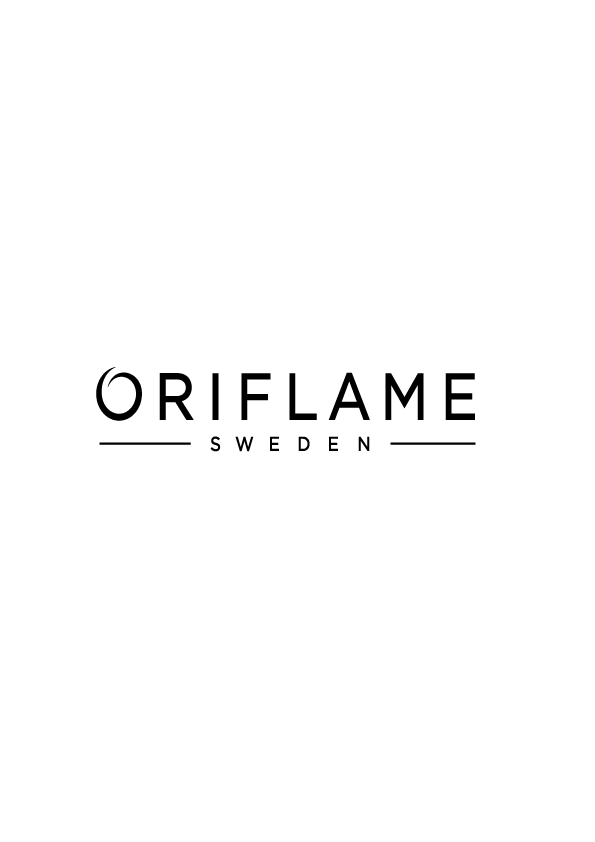 В каталоге №15неверно указана информация: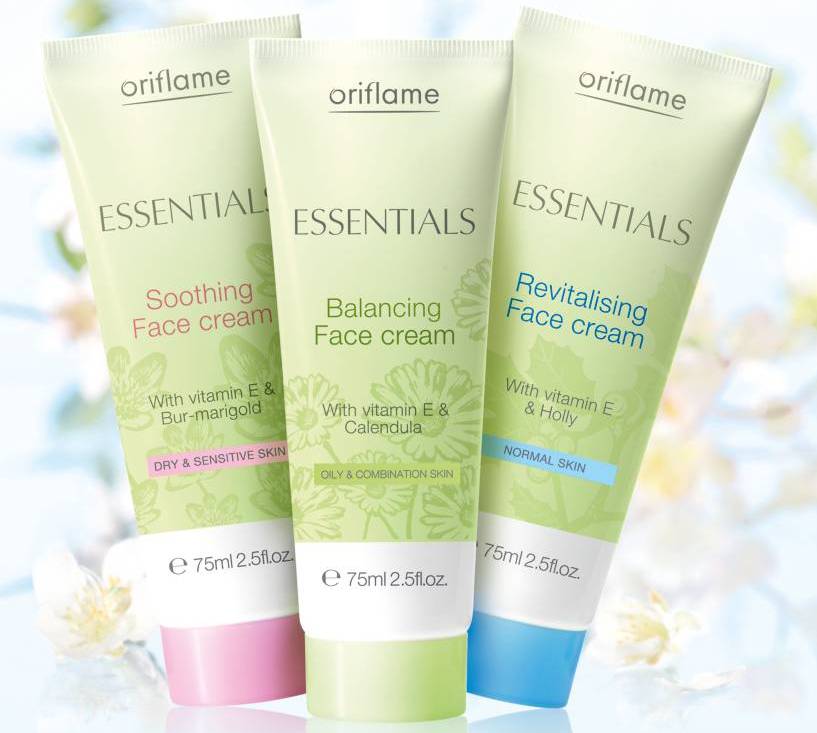 Верно: Стр. 99. 1. Код 17343 2. Код 17344 3. Код 17345 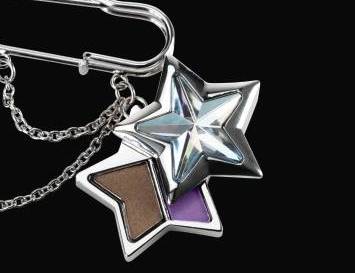 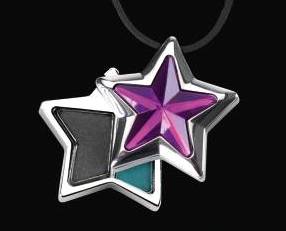 